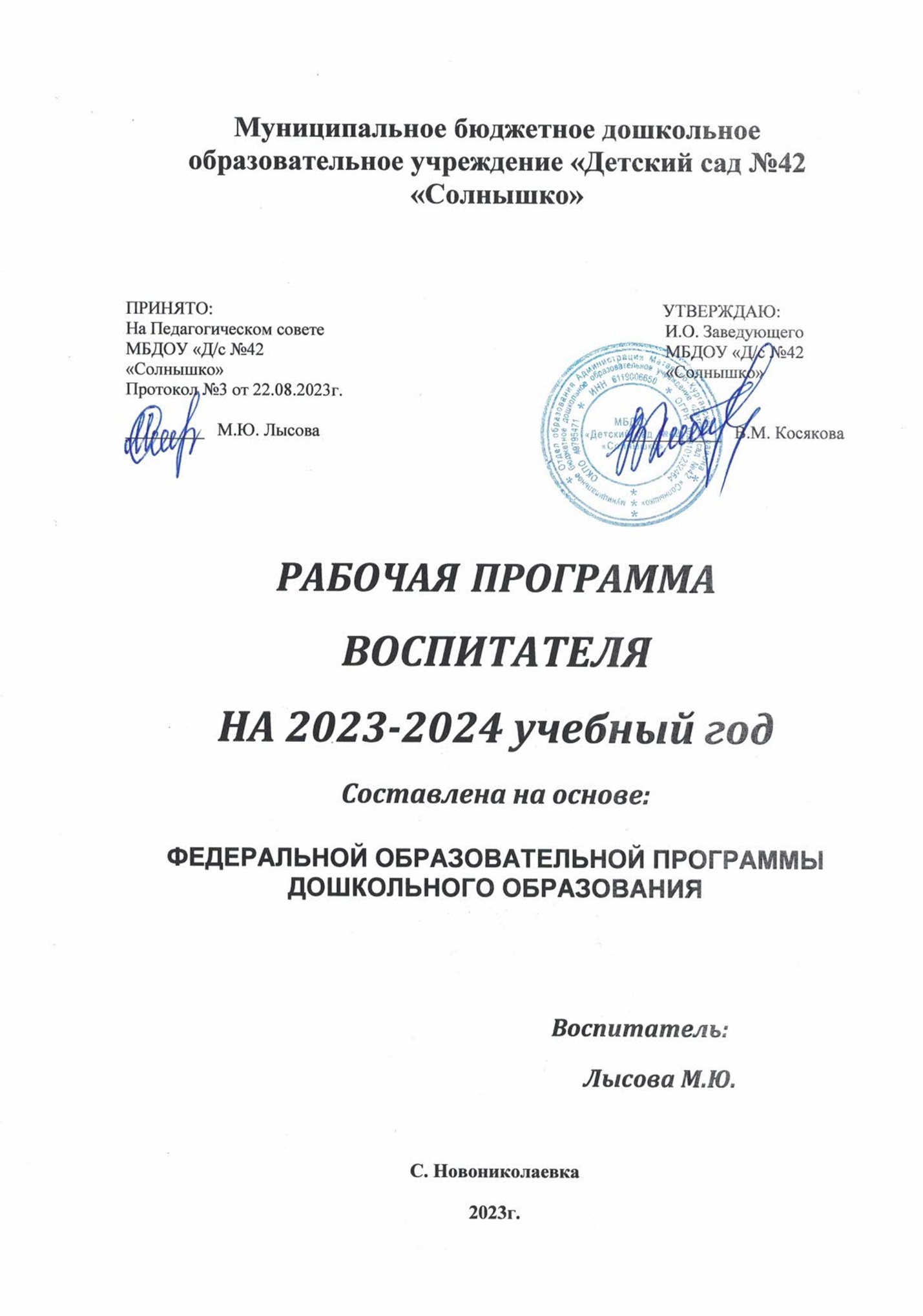 СОДЕРЖАНИЕ: 1. Пояснительная записка 2. Принципы и подходы к формированию рабочей программы3.  Цели и задачи4.  Режим дня 5. Возрастные особенности детей 6.  Годовые задачи 7. Перечень программ, технологий, пособий, используемых в данной группе 8.  Особенности образовательного процесса в разновозрастной группе 9. Расписание непосредственно образовательной деятельности 10. Примерный объём непосредственно образовательной деятельности в разновозрастной группе.  11. Формы организации образовательного процесса 12. Задачи воспитания и развития по образовательным областям 13.  Сохранение и укрепление здоровья воспитанников 14. Условия реализации рабочей образовательной программы разновозрастной группы. 15.  Взаимосвязь с другими учреждениями.16.  Взаимосвязь с родителями 1. ПОЯСНИТЕЛЬНАЯ ЗАПИСКАРабочая образовательная программа разработана для построения системы педагогической деятельности разновозрастной группы, обеспечения гарантии качества содержания, создания условий для практического освоения задач образовательных областей, обеспечения индивидуального развития и раскрытия творческого потенциала каждого ребенка.  Рабочая программа рассчитана на 2023-2024 учебный год. Рабочая образовательная программа разновозрастной группы МБДОУ «Детский сад №42 «Солнышко» разработана в соответствии со следующими нормативными документами:-Конституцией Р.Ф., ст.43,72.-Федеральным Законом «Об образовании в Российской Федерации» от                               29 декабря 2012 года №273-ФЗ;- Конвенцией о правах ребенка;-Уставом МБДОУ Детский сад №42 «Солнышко»»;-ФГОС ДО от 17.10.2013 г. №1155;- ФЕДЕРАЛЬНАЯ ОБРАЗОВАТЕЛЬНАЯ ПРОГРАММАДОШКОЛЬНОГО ОБРАЗОВАНИЯ МБДОУ «Детский сад №42 «Солнышко»-Санитарно-эпидемиологическими требованиями к устройству, содержанию и организации режима работы в дошкольных организациях, утвержденные Постановлением Главного государственного санитарного врача Российской Федерации от 30.07.2013г. 2.4.1 3049-13(с изм. от 04.04.2014)Рабочая образовательная программа обеспечивает развитие детей в возрасте от 1,5 до 7 лет с учетом их возрастных и индивидуальных особенностей по основным направлениям – физическому, социально – коммуникативному, познавательному, речевому и художественно – эстетическому, а также единство воспитательных, развивающих и обучающих целей и задач процесса образования.https://ds146.tmn.prosadiki.ru/media/2023/03/31/1276768609/FOP.pdf                                            2. ПРИНЦИПЫ И ПОДХОДЫ К ФОРМИРОВАНИЮ РАБОЧЕЙ        ОБРАЗОВАТЕЛЬНОЙ ПРОГРАММЫ:   Содержание рабочей образовательной программы разновозрастной группы соответствуют основным положениям возрастной психологии и дошкольной педагогики и выстроено по принципу развивающего образования, целью которого является всестороннее развитие ребенка и обеспечивает единство воспитательных и обучающих целей и задач.    Рабочая образовательная программа разновозрастной группы сформирована в соответствии с принципами и подходами, определенными ФГОС.   При выборе методик обучения предпочтение отдается развивающим методикам, способствующим формированию познавательной, художественно – эстетической, социальной сферы развития.    Непосредственно – образовательная деятельность с детьми, в основе которой доминирует игровая деятельность, в зависимости от программного содержания, проводятся подгруппами и индивидуально – это обязательное условие организации жизни в младшей группе.    Взаимоотношения взрослого и ребенка развиваются в направлении предоставления дошкольнику большей самостоятельности («Я – сам!») и обогащения его деятельности новым содержанием.   Выполнение программных задач происходит путем использования основной образовательной единицы педагогического процесса - развивающей ситуации – форме совместной деятельности педагога и детей, которая планируется и организуется педагогом с целью решения определенных задач развития и воспитания с учетом возрастных особенностей и интересов детей, предпочтение отдается игровому построению всего образа жизни детей. https://ds146.tmn.prosadiki.ru/media/2023/03/31/1276768609/FOP.pdf                                                   3. ЦЕЛЬЮ РАБОЧЕЙ ПРОГРАММРАЗНОВОЗРАСТНОЙ ГРУППЫ ЯВЛЯЕТСЯ:   Создание положительного настроения у детей дошкольного возраста, поддержание стремления к самостоятельности, не погасив его критикой неумелых действий ребенка, не подорвав его веру в собственные силы, высказывая нетерпение по поводу его медленных, неумелых действий, построение работы таким образом, чтобы игры была содержанием детской жизни.    Данная цель реализуется через качественное выполнение задач основной общеобразовательной «Программы», с учетом приоритетных направлений данной группы: -способствовать благоприятной адаптации в детском саду, установлению положительных отношений с воспитателем и детьми в группе;  -обеспечивать физическое развитие детей, своевременное овладение ОВД и элементарными культурно – гигиеническими навыками;  -способствовать развитию познавательной активности – представления о людях, предметах, явления и пр.; -способствовать развитию самостоятельности, овладению разнообразными способами действий, приобретение навыков самообслуживания, игровой деятельности и общения;  -воспитывать доброжелательное отношение детей к окружающему;  -развивать творческое проявление, переживание успеха и радости от реализации своих замыслов;  -развивать взаимоотношения детей, умение действовать согласовано;  -формировать представления о здоровом образе жизни через привитие культурно - гигиенических навыков, обучение уходу за своим телом, формирование элементарных представлений о строении собственного тела, назначении органов, выработку осознанного отношения к своему здоровью;  -воспитывать у детей любовь к матери, родному дому, своим близким, родной природе, родному селу.https://ds146.tmn.prosadiki.ru/media/2023/03/31/1276768609/FOP.pdf 4. Режим дня разновозрастной группы для детей от 1,5 до 7 лет.                        2.   СОЦИАЛЬНЫЙ ПАСПОРТ ГРУППЫПолная семья -  14 из них многодетная семья - 4Мать - одиночка - 0Дети инвалиды- 0Неполная семья- 0            5. ВОЗРАСТНЫЕ ОСОБЕННОСТИ ДЕТЕЙ 1,5 -7 ЛЕТ.В возрасте 1,5 – 4 лет ребенок постепенно выходит за пределы семейного круга. Его общение становится внеситуативным. Взрослый начинает выступать для ребенка не только как член семьи, но и как носитель определенной общественной функции. Желание ребёнка выполнять такую же функцию приводит к противоречию с его реальными возможностями. Ребенок стремится к самостоятельности и в то же время не может справиться с задачей без помощи взрослого. Разрешением этого противоречия становится развитие игровой деятельности как ведущей в дошкольном возрасте. 	По отношению к окружающим у ребенка формируется собственная внутренняя позиция, которая характеризуется осознанием своего поведения и интересом к миру взрослых. 	Активность и неутомимость малышей в этом возрасте проявляются в постоянной готовности к деятельности. Ребенок уже умеет гордиться успехами своих действий, критически оценить результаты своего труда. Формируется способность к целеполаганию: он может более четко представить результат, сравнить с образцом, выделить отличия.  На основе наглядно-действенного к 4-м годам начинает формироваться наглядно-образное мышление. Другими словами, происходит постепенный отрыв действий ребенка от конкретного предмета, перенос ситуации в «как будто». 	Как и в раннем возрасте, в 3-4 года преобладает воссоздающее воображение, т. е. ребенок способен воссоздать образы, почерпнутые из сказок и рассказов взрослого. Большое значение в развитии воображения играют опыт и знания ребенка, его кругозор.  	Память дошкольника 3-4 лет непроизвольная, характеризуется образностью. Преобладает узнавание, а не запоминание. Хорошо запоминается только то, что было непосредственно связано с его деятельностью, было интересно и эмоционально окрашено. Тем не менее то, что запомнилось, сохраняется надолго.  	Ребенок не способен длительное время удерживать свое внимание на каком-то одном предмете, он быстро переключается с одной деятельности на другую.  В эмоциональном плане сохраняются те же тенденции, что и на предыдущем этапе. Характерны резкие перепады настроения. Эмоциональное состояние продолжает зависеть от физического комфорта. На настроение начинают влиять взаимоотношения со сверстниками и взрослыми. В 3-4 года дети начинают усваивать правила взаимоотношений в группе сверстников, а затем косвенно контролироваться взрослыми.  	Начинает развиваться самооценка, при этом дети в значительной мере ориентируются на оценку воспитателя. Продолжает развиваться их половая идентификация, что проявляется в характере выбираемых игрушек и сюжетов. 	К четырем годам рост ребенка достигает 100-. Вес детей в среднем 16- (между тремя и четырьмя годами прибавка в весе составляет ). 	Ребенок трех-четырех лет уверенно ходит, координирует движения рук и ног при ходьбе, воспроизводит разнообразные другие движения. Он умеет правильно держать карандаш, проводит горизонтальные и вертикальные линии, осваивает изобразительные умения. 	Ребенок владеет разнообразными действиями с предметами, хорошо ориентируется в различении таких форм, как круг, квадрат, треугольник, объединяет предметы по признаку формы, сравнивает их по размеру (по длине, ширине, высоте). Он активно стремится к самостоятельности, уверенно осваивает приемы самообслуживания и гигиены. С удовольствием самостоятельно повторяет освоенные действия, гордится своими успехами.  	На четвертом году жизни игра становится ведущим видом деятельности дошкольников. Основным содержанием игры являются действия с игрушками и предметами-заместителями. Сюжеты игр просты и не развернуты. Младшие дошкольники скорее играют рядом, чем активно вступают во взаимодействие. Конфликты между детьми возникают преимущественно по поводу игрушек. Положение ребенка в группе сверстников во многом определяется мнением воспитателя. В играх ребенок самостоятельно передает несложный сюжет, пользуется предметами-заместителями, охотно играет вместе со взрослым и детьми, у него есть любимые игры и игрушки. Он умеет заводить ключиком механическую игрушку, составлять игрушки и картинки из нескольких частей, изображать в игре зверей и птиц.  Происходят большие изменения в развитии речи: значительно увеличивается запас слов, совершенствуется грамматический строй речи, появляются элементарные высказывания об окружающем. Ребенка отличает высокая речевая активность; его словарь содержит все части речи. Он знает наизусть несколько стихов, потешек, песенок и с удовольствием их повторяет. Ребенок живо интересуется окружающим, запас его представлений об окружающем непрерывно пополняется. Он внимательно присматривается к действиям и поведению старших и подражает им. Ему свойственны высокая эмоциональность, готовность самостоятельно воспроизводить действия и поступки, одобряемые взрослыми. Он жизнерадостен и активен, его глаза с неиссякаемым любопытством вглядываются в мир, а сердце и ум открыты для добрых дел и поступков.  	Начинает активно проявляться потребность в познавательном общении со взрослыми, о чём свидетельствуют многочисленные вопросы, которые задают дети.  	Изобразительная деятельность ребенка зависит от его представлений о предмете. Эти представления только начинают формироваться, графические образы бедны. Большое значение для развития мелкой моторики младших до школьников имеет лепка. В этом возрасте дети способны овладеть простейшими видами аппликации. Конструктивная деятельность ограничена возведением несложных построек по образцу и по замыслу. Младшие дошкольники активно осваивают сенсорные эталоны формы, цвета, величины. К концу младшего дошкольного возраста дети могут воспринимать до 5 и более форм предметов и до 7 и более цветов, ориентироваться в пространстве группы детского сада. Развиваются память и внимание. К концу младшего дошкольного возраста дети могут запомнить значительные отрывки из любимых произведений. Продолжает развиваться наглядно-действенное мышление. Дошкольники способны устанавливать некоторые простые связи между событиями, предметами или явлениями. Возрастает целенаправленность действий.  	Дети 4–5 лет социальные нормы и правила поведения всё ещё не осознают, однако у них уже начинают складываться обобщённые представления о том, как надо (не надо) себя вести. Поэтому дети обращаются к сверстнику, когда он не придерживается норм и правил, со словами «так не поступают», «так нельзя» и т. п. Как правило, к 5 годам дети без напоминания взрослого здороваются и прощаются, говорят «спасибо» и «пожалуйста», не перебивают взрослого, вежливо обращаются к нему. Кроме того, они могут по собственной инициативе убирать игрушки, выполнять простые трудовые обязанности, доводить дело до конца. Тем не менее следование таким правилам часто бывает неустойчивым — дети легко отвлекаются на то, что им более интересно, а бывает, что ребёнок хорошо себя ведёт только в присутствии наиболее значимых для него людей. В этом возрасте у детей появляются представления о том, как положено себя вести девочкам, и как — мальчикам. Дети хорошо выделяют несоответствие нормам и правилам не только в поведении другого, но и в своём собственном и эмоционально его переживают, что повышает их возможности регулировать поведение. Таким образом, поведение ребёнка 4—5 лет не столь импульсивно и непосредственно, как в 3—4 года, хотя в некоторых ситуациях ему всё ещё требуется напоминание взрослого или сверстников о необходимости придерживаться тех или иных норм и правил. Для этого возраста характерно появление групповых традиций: кто где сидит, последовательность игр, как поздравляют друг друга с днём рождения, элементы группового жаргона и т. п.  	В этом возрасте детьми хорошо освоен алгоритм процессов умывания, одевания, купания, приёма пищи, уборки помещения. Дошкольники знают и используют по назначению атрибуты, сопровождающие эти процессы: мыло, полотенце, носовой платок, салфетку, столовые приборы. Уровень освоения культурно-гигиенических навыков таков, что дети свободно переносят их в сюжетно-ролевую игру.  	Появляется сосредоточенность на своём самочувствии, ребёнка начинает волновать тема собственного здоровья. К 4—5 годам ребёнок способен элементарно охарактеризовать своё самочувствие, привлечь внимание взрослого в случае недомогания. 	Дети 4—5 лет имеют дифференцированное представление о собственной гендерной принадлежности, аргументируют её по ряду признаков («Я мальчик, я ношу брючки, а не платьица, у меня короткая причёска») ; проявляют стремление к взрослению в соответствии с адекватной гендерной ролью: мальчик — сын, внук, брат, отец, мужчина; девочка — дочь, внучка, сестра, мать, женщина. Они овладевают отдельными способами действий, доминирующих в поведении взрослых людей соответствующего гендера. Так, мальчики стараются выполнять задания, требующие проявления силовых качеств, а девочки реализуют себя в играх «Дочки-матери», «Модель», «Балерина» и больше тяготеют к «красивым» действиям. К 5 годам дети имеют представления об особенностях наиболее распространённых мужских и женских профессий, о видах отдыха, специфике поведения в общении с другими людьми, об отдельных женских и мужских качествах, умеют распознавать и оценивать адекватно гендерной принадлежности эмоциональные состояния и поступки взрослых людей разного пола.  	К 4 годам основные трудности в поведении и общении ребёнка с окружающими, которые были связаны с кризисом 3 лет (упрямство, строптивость, конфликтность и др., постепенно уходят в прошлое, и любознательный малыш активно осваивает окружающий его мир предметов и вещей, мир человеческих отношений. Лучше всего это удается детям в игре. Дети 4—5 лет продолжают проигрывать действия с предметами, но теперь внешняя последовательность этих действий уже соответствует реальной действительности: ребёнок сначала режет хлеб и только потом ставит его на стол перед куклами (в раннем и в самом начале дошкольного возраста последовательность действий не имела для игры такого значения). В игре дети называют свои роли, понимают условность принятых ролей. Происходит разделение игровых и реальных взаимоотношений. В процессе игры роли могут меняться.  В 4—5 лет сверстники становятся для ребёнка более привлекательными и предпочитаемыми партнёрами по игре, чем взрослый. В общую игру вовлекается от двух до пяти детей, а продолжительность совместных игр составляет в среднем 15—20 мин, в отдельных случаях может достигать и 40—50 мин. Дети этого возраста становятся более избирательными во взаимоотношениях и общении: у них есть постоянные партнёры по играм (хотя в течение года они могут и поменяться несколько раз, всё более ярко проявляется предпочтение к играм с детьми одного пола. Правда, ребёнок ещё не относится к другому ребёнку как к равному партнеру по игре. Постепенно усложняются реплики персонажей, дети ориентируются на ролевые высказывания друг друга, часто в таком общении происходит дальнейшее развитие сюжета. При разрешении конфликтов в игре дети всё чаще стараются договориться с партнёром, объяснить свои желания, а не настоять на своём.  	Развивается моторика дошкольников. Так, в 4—5 лет дети умеют перешагивать через рейки гимнастической лестницы, горизонтально расположенной на опорах (на высоте  от пола, руки на поясе; подбрасывают мяч вверх и ловят его двумя руками (не менее трёх- четырёх раз подряд в удобном для ребёнка темпе) ; нанизывают бусины средней величины (или пуговицы) на толстую леску (или тонкий шнурок с жёстким наконечником). Ребёнок способен активно и осознанно усваивать разучиваемые движения, их элементы, что позволяет ему расширять и обогащать репертуар уже освоенных основных движений более сложными.          К 5 годам дети, как правило, уже хорошо владеют представлениями об основных цветах, геометрических формах и отношениях величин. Ребёнок уже может произвольно наблюдать, рассматривать и искать предметы в окружающем его пространстве. При обследовании несложных предметов он способен придерживаться определённой последовательности: выделять основные части, определять их цвет, форму и величину, а затем — дополнительные части. Восприятие в этом возрасте постепенно становится осмысленным, целенаправленным и анализирующим.  	В среднем дошкольном возрасте связь мышления и действий сохраняется, но уже не является такой непосредственной, как раньше. Во многих случаях не требуется практического манипулирования с объектом, но во всех случаях ребёнку необходимо отчётливо воспринимать и наглядно представлять этот объект. Мышление детей 4—5 лет протекает в форме наглядных образов, следуя за восприятием. Например, дети могут понять, что такое план комнаты. Если ребёнку предложить план части групповой комнаты, то он поймёт, что на нём изображено. При этом возможна незначительная помощь взрослого, например, объяснение того, как обозначают окна и двери на плане. С помощью схематического изображения групповой комнаты дети могут найти спрятанную игрушку (по отметке на плане). К 5 годам внимание становится всё более устойчивым, в отличие от возраста 3 лет (если ребёнок пошёл за мячом, то уже не будет отвлекаться на другие интересные предметы). Важным показателем развития внимания является то, что к 5 годам в деятельности ребёнка появляется действие по правилу — первый необходимый элемент произвольного внимания. Именно в этом возрасте дети начинают активно играть в игры с правилами: настольные (лото, детское домино) и подвижные (прятки, салочки). 	В дошкольном возрасте интенсивно развивается память ребёнка. В 5 лет он может запомнить уже 5—6 предметов (из 10—15, изображённых на предъявляемых ему картинках. 	В этом возрасте происходит развитие инициативности и самостоятельности ребенка в общении с взрослыми и сверстниками. Дети продолжают сотрудничать со  взрослыми в практических делах (совместные игры, поручения, наряду с этим активно стремятся к интеллектуальному общению, что проявляется в многочисленных вопросах (почему? зачем? для чего, стремлении получить от взрослого новую информацию познавательного характера. Возможность устанавливать причинно-следственные связи отражается в детских ответах в форме сложноподчиненных предложений. У детей наблюдается потребность в уважении взрослых, их похвале, поэтому на замечания  взрослых ребёнок пятого года жизни реагирует повышенной обидчивостью. Общение со сверстниками по-прежнему тесно переплетено с другими видами детской деятельности (игрой, трудом, продуктивной деятельностью, однако уже отмечаются и ситуации чистого общения. 	Для поддержания сотрудничества, установления отношений в словаре детей появляются слова и выражения, отражающие нравственные представления: слова участия, сочувствия, сострадания. Стремясь привлечь внимание сверстника и удержать его в процессе речевого общения, ребёнок учится использовать средства интонационной речевой выразительности: регулировать силу голоса, интонацию, ритм, темп речи в зависимости от ситуации общения. В процессе общения со взрослыми дети используют правила речевого этикета: слова приветствия, прощания, благодарности, вежливой просьбы, утешения, сопереживания и сочувствия. В большинстве контактов главным средством общения является речь, в развитии которой происходят значительные изменения. К 5 годам в большинстве своём дети начинают правильно произносить звуки родного языка. Продолжается процесс творческого изменения родной речи, придумывания новых слов и выражений («У лысого голова босиком», «Смотри, какой ползун» (о червяке) и пр.). В речь детей входят приемы художественного языка: эпитеты, сравнения. Особый интерес вызывают рифмы, простейшие из которых дети легко запоминают, а затем сочиняют подобные. Дети 5 лет умеют согласовывать слова в предложении и способны к элементарному обобщению, объединяя предметы в видовые категории, называют различия между предметами близких видов: куртка и пальто, платье и сарафан, жилет и кофта. Речь становится более связной и последовательной. С помощью воспитателя дети могут пересказывать короткие литературные произведения, рассказывать по картинке, описывать игрушку, передавать своими словами впечатления из личного опыта. 	Если близкие взрослые постоянно читают дошкольникам детские книжки, чтение может стать устойчивой потребностью. В этих условиях дети охотно отвечают на вопросы, связанные с анализом произведения, дают объяснения поступкам героев. Значительную роль в накоплении читательского опыта играют иллюстрации. В возрасте 4—5 лет дети способны долго рассматривать книгу, рассказывать по картинке о её содержании. Любимую книгу они легко находят среди других, могут запомнить название произведения, автора, однако быстро забывают их и подменяют хорошо известными. В этом возрасте дети хорошо воспринимают требования к обращению с книгой, гигиенические нормы при работе с ней. В связи с развитием эмоциональной сферы детей значительно углубляются их переживания от прочитанного. Они стремятся перенести книжные ситуации в жизнь, подражают героям произведений, с удовольствием играют в ролевые игры, основанные на сюжетах сказок, рассказов. Дети проявляют творческую инициативу и придумывают собственные сюжетные повороты. Свои предложения они вносят и при инсценировке отдельных отрывков прочитанных произведений. Цепкая память позволяет ребёнку 4—5 лет многое запоминать, он легко выучивает наизусть стихи и может выразительно читать их на публике.  	С нарастанием осознанности и произвольности поведения, постепенным усилением роли речи (взрослого и самого ребёнка) в управлении поведением ребенка становится возможным решение более сложных задач в области безопасности. Но при этом взрослому следует учитывать не сформированных волевых процессов, зависимость поведения ребёнка от эмоций, доминирование эгоцентрической позиции в мышлении и поведении.  	В среднем дошкольном возрасте активно развиваются такие компоненты детского труда, как целеполагание и контрольно-проверочные действия на базе освоенных трудовых процессов. Это значительно повышает качество самообслуживания, позволяет детям осваивать хозяйственно-бытовой труд и труд в природе.  	В музыкально-художественной и продуктивной деятельности дети эмоционально откликаются на художественные произведения, произведения музыкального и изобразительного искусства, в которых с помощью образных средств переданы различные эмоциональные состояния людей, животных. Дошкольники начинают более целостно воспринимать сюжет музыкального произведения, понимать музыкальные образы. Активнее проявляется интерес к музыке, разным видам музыкальной деятельности. Обнаруживается разница в предпочтениях, связанных с музыкально-художественной деятельностью, у мальчиков и девочек. Дети не только эмоционально откликаются на звучание музыкального произведения, но и увлечённо говорят о нём (о характере музыкальных образов и повествования, средствах музыкальной выразительности, соотнося их с жизненным опытом). Музыкальная память позволяет детям запоминать, узнавать и даже называть любимые мелодии. 	Развитию исполнительской деятельности способствует доминирование в данном возрасте продуктивной мотивации (спеть песню, станцевать танец, сыграть на детском музыкальном инструменте, воспроизвести простой ритмический рисунок). Дети делают первые попытки творчества: создать танец, придумать игру в музыку, импровизировать несложные ритмы марша или плясовой. На формирование музыкального вкуса и интереса к музыкально - художественной деятельности в целом активно влияют установки взрослых.  	Важным показателем развития ребёнка-дошкольника является изобразительная деятельность. К 4 годам круг изображаемых детьми предметов довольно широк. В рисунках появляются детали. Замысел детского рисунка может меняться по ходу изображения. Дети владеют простейшими техническими умениями и навыками. Они могут своевременно насыщать ворс кисти краской, промывать кисть по окончании работы, смешивать на палитре краски; начинают использовать цвет для украшения рисунка; могут раскатывать пластические материалы круговыми и прямыми движениями ладоней рук, соединять готовые части друг с другом, украшать вылепленные предметы, используя стеку и путём вдавливания. 	Конструирование начинает носить характер продуктивной деятельности: дети осмысливают будущую конструкцию и осуществляют поиск способов её исполнения. Они могут изготавливать поделки из бумаги, природного материала; начинают овладевать техникой работы с ножницами; составляют композиции из готовых и самостоятельно вырезанных простых форм. Изменяется композиция рисунков: от хаотичного расположения штрихов, мазков, форм дети переходят к фризовой композиции — располагают предметы ритмично в ряд, повторяя изображения по нескольку раз.                                          6. ГОДОВЫЕ ЦЕЛИ И ЗАДАЧИЦель:  Создание  модели дошкольного образовательного учреждения в  соответствии с изменениями в законодательстве в сфере образования.           Задачи:1. Федеральная образовательная программа дошкольного образования (далее - Федеральная программа) разработана в соответствии с Порядком разработки и утверждения федеральных основных общеобразовательных программ, утвержденным приказом Министерства просвещения Российской Федерации от 30 сентября 2022 г. N 874 (зарегистрирован Министерством юстиции Российской Федерации 2 ноября 2022 г., регистрационный N 70809).2. Федеральная программа позволяет реализовать несколько основополагающих функций дошкольного уровня образования:1) обучение и воспитание ребенка дошкольного возраста как гражданина Российской Федерации, формирование основ его гражданской и культурной идентичности на соответствующем его возрасту содержании доступными средствами;2) создание единого ядра содержания дошкольного образования (далее - ДО), ориентированного на приобщение детей к традиционным духовно-нравственным и социокультурным ценностям российского народа, воспитание подрастающего поколения как знающего и уважающего историю и культуру своей семьи, большой и малой Родины;3) создание единого федерального образовательного пространства воспитания и обучения детей от рождения до поступления в общеобразовательную организацию, обеспечивающего ребенку и его родителям (законным представителям) равные, качественные условия ДО, вне зависимости от места проживания.3. Федеральная программа определяет единые для Российской Федерации базовые объем и содержание ДО, осваиваемые обучающимися в организациях, осуществляющих образовательную деятельность (далее - ДОО), и планируемые результаты освоения образовательной программы. Федеральная программа разработана в соответствии с федеральным государственным образовательным стандартом дошкольного образования <1> (далее - ФГОС ДО).--------------------------------<1> Федеральный государственный образовательный стандарт дошкольного образования, утвержденный приказом Министерства образования и науки Российской Федерации от 17 октября 2013 г. N 1155 (зарегистрирован Министерством юстиции Российской Федерации 14 ноября 2013 г., регистрационный N 30384), с изменением, внесенным приказом Министерства просвещения Российской Федерации от 21 января 2019 г. N 31 (зарегистрирован Министерством юстиции Российской Федерации 13 февраля 2019 г., регистрационный N 53776).4. ФГОС ДО и Федеральная программа являются основой для самостоятельной разработки и утверждения ДОО образовательных программ дошкольного образования (далее - Программа), обязательная часть которых должна соответствовать Федеральной программе и оформляется в виде ссылки на нее. Федеральная программа определяет объем обязательной части этих Программ, который в соответствии со ФГОС ДО составляет не менее 60% от общего объема программы. Часть, формируемая участниками образовательных отношений, составляет не более 40% и может быть ориентирована на специфику национальных, социокультурных и иных условий, в том числе региональных, в которых осуществляется образовательная деятельность; сложившиеся традиции ДОО; выбор парциальных образовательных программ и форм организации работы с детьми, которые в наибольшей степени соответствуют потребностям и интересам детей, а также возможностям педагогического коллектива и ДОО в целом. Содержание и планируемые результаты разрабатываемых в ДОО Программ должны быть не ниже соответствующих содержания и планируемых результатов Федеральной программы.5. Федеральная программа включает в себя учебно-методическую документацию, в состав которой входят федеральная рабочая программа воспитания (далее - Программа воспитания), примерный режим и распорядок дня дошкольных групп, федеральный календарный план воспитательной работы (далее - План) и иные компоненты.6. В Федеральной программе содержатся целевой, содержательный и организационный разделы.7. В целевом разделе Федеральной программы представлены: цели, задачи, принципы ее формирования; планируемые результаты освоения Федеральной программы в младенческом, раннем, дошкольном возрастах, а также на этапе завершения освоения Федеральной программы; подходы к педагогической диагностике достижения планируемых результатов.https://ds146.tmn.prosadiki.ru/media/2023/03/31/1276768609/FOP.pdf7. ПЕРЕЧЕНЬ ПРОГРАММ, ТЕХНОЛОГИЙ,ПОСОБИЙ, ИСПОЛЬЗУЕМЫХ В ДАННОЙ ГРУППЕ:Программное обеспечение:https://ds146.tmn.prosadiki.ru/media/2023/03/31/1276768609/FOP.pdf   Физическое развитие https://ds146.tmn.prosadiki.ru/media/2023/03/31/1276768609/FOP.pdfРечевое развитиеhttps://ds146.tmn.prosadiki.ru/media/2023/03/31/1276768609/FOP.pdfСоциально-коммуникативное развитиеhttps://ds146.tmn.prosadiki.ru/media/2023/03/31/1276768609/FOP.pdf  Познавательное развитиеhttps://ds146.tmn.prosadiki.ru/media/2023/03/31/1276768609/FOP.pdfХудожественно-эстетическое развитиеhttps://ds146.tmn.prosadiki.ru/media/2023/03/31/1276768609/FOP.pdf              8.ОСОБЕННОСТИ ОБРАЗОВАТЕЛЬНОГО ПРОЦЕССАВ РАЗНОВОЗРАСТНОЙ ГРУППЕ: Годовые задачи на 2023 - 2024 учебный год  Цель: обеспечение оптимальных организационно – педагогических условий для успешного воспитания, развития, обучения, социализации детей в условиях внедрения ФГОС ДО к структуре основной общеобразовательной программы.Создать организационно-методические условия  для внедрения ФГОС ДО в ДОУ.Продолжать работу по созданию условий  для сохранения и укрепления здоровья воспитанников, формировать у детей представления о здоровом образе жизни и основах безопасности жизнедеятельности. Совершенствовать познавательно-речевое развитие у дошкольников в процессе  непосредственно- образовательной деятельности  через взаимодействие с семьями воспитанников.Обогащать содержание работы по региональному компоненту через поиск новых форм взаимодействия с социумом (семьями, общественными организациями).Развивать познавательную деятельность у дошкольников через совместную проектную деятельность детей, родителей и педагогов.https://ds146.tmn.prosadiki.ru/media/2023/03/31/1276768609/FOP.pdfПринципы построения воспитательно-образовательного процесса в ДОУ:Принцип гуманизма – признание самоценности личностипринцип развивающего образования, целью которого является развитие ребенка; принципы научной обоснованности и практической применимости (содержание программы должно соответствовать основным положениям возрастной психологии и дошкольной педагогики, при этом иметь возможность реализации в массовой практике дошкольного образования);Принцип учета индивидуальных и возрастных особенностей детей, обеспечивающий создание условий для удовлетворения потребностей детей, развивающий эффекта продвижения в образовательном процессе, определяющий развитие  способностей ребенка.Интегративность и целостность содержательных компонентов образованияПринцип культурологического подхода, выраженный в усилении общечеловеческих ценностей и гуманных способов общения и взаимодействия между субъектами образоваттельного процесса, признание ребенка как субекта способного к саморазвитию.Принцип вариативности и инвариантностипринцип разумного «минимума» (соответствие критериям полноты, необходимости и достаточности (позволять решать поставленные цели и задачи только на необходимом и достаточном материале, максимально приближаться к разумному «минимуму»);принцип единство воспитательных, развивающих и обучающих целей и задач процесса образования детей дошкольного возраста, в процессе реализации которых формируются такие знания, умения и навыки, которые имеют непосредственное отношение к развитию детей дошкольного возраста; комплексно-тематический принцип построения образовательного процесса. https://ds146.tmn.prosadiki.ru/media/2023/03/31/1276768609/FOP.pdf9. РАСПИСАНИЕ НЕПОСРЕДСТВЕННО ОБРАЗОВАТЕЛЬНОЙ ДЕЯТЕЛЬНОСТИ10. ПРИМЕРНЫЙ ОБЪЕМ НЕПОСРЕДСТВЕННО – ОБРАЗОВАТЕЛЬНОЙ ДЕЯТЕЛЬНОСТИ В РАЗНОВОЗРАСТНОЙ ГРУППЕ Длительность непосредственно – образовательной деятельности 15-25  мин Объем в 1 половину дня 30-50 мин Объем в неделю 2 часа 45 мин - 3 часа 40 мин.11.ФОРМЫ ОРГАНИЗАЦИИ ОБРАЗОВАТЕЛЬНОГО ПРОЦЕССА -непосредственно – образовательная деятельность; -образовательная деятельность в ходе режимных моментов; -самостоятельная деятельность детей; -взаимодействие с семьями воспитанников ; 	 -игры 	 -беседы; -чтение художественной литературы; 	 -наблюдение; 	 -реализация проектов; -экспериментирование; 	 -экскурсии; -дежурство -просмотр телепередач, мультфильмов; -конструирование; -праздники; -собрания; 	 -телефонные звонки; 	 -открытые просмотры; 	 -наглядная информация  и др.12. ЗАДАЧИ ВОСПИТАНИЯ И РАЗВИТИЯ ПО ОБРАЗОВАТЕЛЬНЫМ ОБЛАСТЯМ1..Образовательная  область  «Социально-коммуникативное развитие»: Социально-коммуникативное развитие направлено  на  :- усвоение норм и ценностей, принятых в обществе, включая моральные и нравственные ценности; -развитие общения и взаимодействия ребенка со взрослыми и сверстниками; -становление самостоятельности, целенаправленности и саморегуляции собственных действий; -развитие социального и эмоционального интеллекта, эмоциональной отзывчивости, сопереживания, формирование готовности к совместной деятельности со сверстниками, формирование уважительного отношения и чувства принадлежности к своей семье и к сообществу детей и взрослых в Организации; -формирование позитивных установок к различным видам труда и творчества; формирование основ безопасного поведения в быту, социуме, природе. 2. Образовательная область «Познавательное развитие»:Познавательное развитие предполагает :- развитие интересов детей, любознательности и познавательной мотивации; -формирование познавательных действий, становление сознания; -развитие воображения и творческой активности; -формирование первичных представлений о себе, других людях, объектах окружающего мира ,  о свойствах и отношениях объектов окружающего мира (форме, цвете, размере, материале, звучании, ритме, темпе, количестве, числе, части и целом, пространстве и времени, движении и покое, причинах и следствиях и др.), о малой родине и Отечестве , представлений о социокультурных ценностях нашего народа, об отечественных традициях и праздниках, о планете Земля как общем  доме людей, об особенностях ее природы, многообразии стран и народов мира. 3. Образовательная область «Речевое развитие»: Речевое развитие включает:- владение речью как средством общения и культуры; -обогащение активного словаря; -развитие связной, грамматически правильной диалогической и монологической речи; -развитие речевого творчества; -развитие звуковой и интонационной культуры речи, фонематического слуха; -знакомство с книжной культурой, детской литературой, понимание на слух текстов различных жанров детской литературы; -формирование звуковой аналитико-синтетической активности как предпосылки обучения грамоте.  4. Образовательная область «Художественно-эстетическое развитие»: Художественно-эстетическое развитие предполагает :- развитие предпосылок ценностно-смыслового восприятия и понимания произведений искусства (словесного, музыкального, изобразительного), мира природы; -становление эстетического отношения к окружающему миру; -формирование элементарных представлений о видах искусства; -восприятие музыки, художественной литературы, фольклора; -стимулирование сопереживания персонажам художественных произведений;- реализацию самостоятельной творческой деятельности детей (изобразительной, конструктивно-модельной, музыкальной и др.). 5. Образовательная область «Физическое развитие»:Физическое развитие включает:- приобретение  опыта в следующих видах деятельности детей: двигательной, в том числе связанной с выполнением упражнений, направленных на развитие таких физических качеств, как координация и гибкость; способствующих правильному формированию опорно-двигательной системы организма, развитию равновесия, координации движения, крупной и мелкой моторики обеих рук, а также с правильным, не наносящем ущерба организму выполнением основных движений (ходьба, бег, мягкие прыжки, повороты в обе стороны),- формирование начальных представлений о некоторых видах спорта, овладение подвижными играми с правилами; -становление целенаправленности и саморегуляции в двигательной сфере;- становление ценностей здорового образа жизни, овладение его элементарными нормами и правилами (в питании, двигательном режиме, закаливании, при формировании полезных привычек и др.).https://ds146.tmn.prosadiki.ru/media/2023/03/31/1276768609/FOP.pdf13. СОХРАНЕНИЕ И УКРЕПЛЕНИЕ ЗДОРОВЬЯ ВОСПИТАННИКОВ.ЗАКАЛИВАЮЩИЕ МЕРОПРИЯТИЯВ РАЗНОВОЗРАСТНОЙ ГРУППЕ: -ежедневная утренняя гимнастика  (весеннее – летний период на улице);  -физкультминутки во время НОД;  -физкультурные занятия (в носках);  -прогулки: дневная, вечерняя; -сон с доступом воздуха +17+19; -хождение босиком; -утренний прием на улице в летнее время; -солнечные ванны;-дыхательная гимнастики;  -элементы обширного умывания; -воздушно-температурный режим; -воздушные ванны; -облегченная одежда; -мониторинг детского развития. https://ds146.tmn.prosadiki.ru/media/2023/03/31/1276768609/FOP.pdf14.УСЛОВИЯ РЕАЛИЗАЦИИРАБОЧЕЙ ОБРАЗОВАТЕЛЬНОЙ ПРОГРАММЫ РАЗНОВОЗРАСТНОЙ ГРУППЫ (СОЗДАНИЕ ПРЕДМЕТНО – РАЗВИВАЮЩЕЙ СРЕДЫ)  	Создание и обновление предметно-развивающей среды в разновозрастной группе связано с ее влиянием на физическое, психическое и интеллектуальное развитие ребенка, с развитием самостоятельности детей, включенностью в игровую или другую детскую деятельность, их эмоциональным комфортом, а также, с реализацией ФГОС к структуре основной общеобразовательной программы дошкольного образования.      Разновозрастная группа представляет собой систему пространств, в которых развертываются определенные функциональные процессы, связанные с жизнеобеспечением детей и их полноценным развитием и рассматривается как объект проектирования.      Развивающая среда по содержанию соответствует реализуемой программе, по насыщенности и разнообразию обеспечивает занятость каждого ребенка, эмоциональное благополучие и психологическую комфортность. Предметно - развивающая среда строиться на основе учета принципов построения развивающей среды.    Мониторинг достижения планируемых промежуточных результатов освоения программы и уровень развитие интегративных качеств детей разновозрастной группы осуществляется 2 раза в год (октябрь, май). В мониторинге используются те методы, применение которых позволяет получить объем информации в оптимальные сроки. Результаты мониторинга образовательного процесса (уровни овладения необходимыми навыками и умениями по образовательным областям).            15.ВЗАИМОДЕЙСТВИЕ С ДРУГИМИ УЧРЕЖДЕНИЯМИРазновозрастная группа сотрудничает с: -Новониколаевским  ФАП;	-Новониколаевским  СДК;- Новониколаевской библиотекой.                          16. ВЗАИМОДЕЙСТВИЕ С РОДИТЕЛЯМИ ВОСПИТАННИКОВ РАЗНОВОЗРАСТНОЙ ГРУППЫ 	В разновозрастной группе родители принимают активное участие в жизни группы, педагоги используются различные способы вовлечения родителей в воспитательный и образовательный процесс:Традиционные:родительские собрания. Проводятся 3 раза в год: в начале года (знакомство); в середине года (успехи); в конце года (итоги, результаты);консультации (устные, письменные (папки-передвижки, ширмы);беседы;анкетирование (сентябрь - октябрь, декабрь, май, по мере необходимости);утренники;оформление информационных стендов, буклетов, памяток.ведение социальных паспортов на воспитанников МБДОУ. Нетрадиционные:Участие родителей в работе Семейного клуба;участие родителей в творческих конкурсах, массовых мероприятиях детского сада: в занятиях, в утренниках, в смотрах-конкурсах, в выставках рисунков;совместные развлечения детей и родителей;родительская газета;выставка родительских работ по изодеятельности;презентация детского сада;информация о детском саде на сайте в Интернете.Режимный моментВозраст детейВозраст детейРежимный момент1,5-4-й год жизни4-7-й год жизниПриём, осмотр, игры, утренняя гимнастика, дежурство07.30 – 08.2007.30 – 08.20Подготовка к завтраку, завтрак08.20 – 08.5508.20 – 08.55Игры, подготовка к организованной образовательной деятельности08.55 –09.108.55 -09.10Непосредственно образовательная деятельность09.10 – 10.00	09.10 – 10.10Игры, самостоятельная деятельность10.00 – 10.3010.10 - 10.30Второй завтрак10.30 – 10.4510.30 – 10.45Подготовка к прогулке, прогулка (игры, наблюдения, труд)10.40 – 12.10       10.45 -12.25   Возвращение с прогулки, игры12.10 – 12.20      12.25 – 12.35Подготовка к обеду, обед12.20 – 12.55      12.35 -13.00Подготовка ко сну, дневной сон12.55- 15.10      13.00 – 15.00Постепенный подъём, воздушные, водные процедуры15.10 – 15.25      15.10 -15.25Подготовка к полднику, полдник15.25 – 15.4015.25 – 15.40Игры, самостоятельная деятельность15.40 -16.15     15.40 -16.15Подготовка к прогулке, прогулка16.15 -17.00     16.15-17.00Уход детей домой17.00 – 17.30    17.00 – 17.30   ДЕНЬ     НЕДЕЛИМЛАДШАЯ ПОДГРУППА                                    СРЕДНЯЯ ПОДГРУППА СТАРШАЯ ПОДГРУППА   ПОНЕДЕЛЬНИК1-Я  ПОЛ. ДНЯ9.10-9.251.Развитие речи9.45-10.00     2.Лепка  -0,5            9.10-9.30  1.Развитие речи9.45-10.05        2. Лепка - 0.5            9.10-9.35      1.Развитие речи            9.45-10.10      2.ЛепкаВоспитатель14.10.2009г.2-Я      ПОЛ.ДНЯ         16.00-16.15            3.ФИЗО         16.00-16.20            3.ФИЗО                  16.00-16.25            3.ФИЗО                 ВТОРНИК1-Я  ПОЛ.ДНЯ9.10-9.25       1.Математика              9.45-10.00       2.Музыка9.10-9.30     1.Математика              9.45-10.05     2.Музыка9.10-9.35     1.Математика              9.45-10.10     2.Музыка2-Я  ПОЛ.ДНЯ       _                 _                                                                      _                  СРЕДА1-Я  ПОЛ.ДНЯ            9.10-9.25        1.Экология            9.45-10.00        2.Рисование-0,5            9.10-9.30        1.Экология            9.45-10.05       2.Рисование-0,5            9.10-9.35        1.Экология            9.45-10.05       2.Рисование2-Я  ПОЛ.ДНЯ          16.00-16.15             3.ФИЗО (возд.)                   16.00-16.20            3.ФИЗО (возд.)                 16.00-16.25            3.ФИЗО (возд.)             ЧЕТВЕРГ 1-Я  ПОЛ.ДНЯ9.10-9.251.Ознакомление с окр.9.45-10.00  2.Музыка  9.10-9.301.Ознакомление с окр.9.45-10.05  2.Музыка                9.10-9.351.Ознакомление с окр.             9.45-10.102.Музыка2-Я ПОЛ.ДНЯ           16.00-16.253.Аппликац./ Констр.ПЯТНИЦА  1-Я  ПОЛ.ДНЯ9.10-9.25    1.           –9.45-10.002.Аппликац./ Констр.            9.10-9.30    1.           –9.45-10.05    2.Аппликац./ Констр              9.10-9.351.Обучение грамоте2.           _                            2-Я ПОЛ.ДНЯ         16.00-16.15            3.ФИЗО                  16.00-16.20            3.ФИЗО                  16.00-16.25           3.ФИЗО         